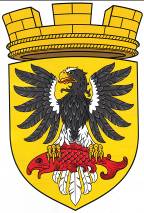                      Р О С С И Й С К А Я   Ф Е Д Е Р А Ц И ЯКАМЧАТСКИЙ КРАЙП О С Т А Н О В Л Е Н И ЕАДМИНИСТРАЦИИ ЕЛИЗОВСКОГО ГОРОДСКОГО ПОСЕЛЕНИЯОт   24.  10.  2017                                                                                              №   1059 -п                                                               г. ЕлизовоРуководствуясь статьями 36, 37 Градостроительного кодекса Российской Федерации, ч. 2 ст. 7 Земельного кодекса Российской Федерации, Федеральным   законом  от   06.10.2003    № 131-ФЗ   «Об  общих  принципах организации     местного     самоуправления     в     Российской      Федерации», постановлением Правительства РФ от 31.12.2015 № 1532  «Об утверждении Правил предоставления документов, направляемых или предоставляемых в соответствии с частями 1, 3 - 13, 15 статьи 32 Федерального закона «О государственной регистрации недвижимости» в федеральный орган исполнительной власти (его территориальные органы), уполномоченный Правительством Российской Федерации на осуществление государственного кадастрового учета, государственной регистрации прав, ведение Единого государственного реестра недвижимости и предоставление сведений, содержащихся в Едином государственном реестре недвижимости», в соответствии с Уставом Елизовского   городского   поселения, Правилами землепользования и застройки Елизовского городского поселения Елизовского  района Камчатского края, принятыми Решением Собрания депутатов Елизовского городского поселения от 07.09.2011 № 126,  на основании заявления Литвин Е.М.ПОСТАНОВЛЯЮ:	1. Уточнить  земельному участку с кадастровым  номером   41:05:0101006:290, расположенному в границах территориальной зоны застройки индивидуальными жилыми домами (Ж 1),  вид разрешенного использования - «для индивидуального жилищного строительства - размещение индивидуальных гаражей и подсобных сооружений».2. Управлению делами администрации Елизовского городского поселения опубликовать (обнародовать) настоящее постановление в средствах массовой информации и разместить в информационно - телекоммуникационной сети «Интернет» на официальном сайте  администрации Елизовского городского поселения.3. Направить экземпляр настоящего постановления в  ФГБУ «ФКП Росреестра» по Камчатскому краю для внесения в государственный кадастр недвижимости сведений об уточнении  вида  разрешенного использования  земельного участка с кадастровым номером 41:05:0101006:290.4. Контроль за исполнением настоящего постановления возложить на  руководителя Управления архитектуры и градостроительства администрации Елизовского городского поселения.Глава администрацииЕлизовского городского поселения                                               Д.Б. Щипицын